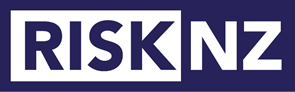 RiskNZ Incorporated
2020 ELECTION of BOARDCANDIDATE NOMINATION FORM Please note that nominations close at 5pm on Friday 29 November 2019I, ______________________________________ (your name) being (strike out the option which does not apply) an individual member of RiskNZ Incorporated OR the Authorised Representative for the following Corporate member of RiskNZ Incorporated
 _____________________________________ [insert name of Corporate member] do nominate myself for election to the Board of RiskNZ IncorporatedBiography / Candidate’s StatementPlease complete your biography/candidate’s statement under the following headingsA Summary of your nomination.  This should not exceed 200 characters
(please note the character count must includes spaces and punctuation markes________________________________________________________________________________________________________________________________________________________________________________________________________________________________________________________________________________________________________________________________________________________________________________________________________________Your biography and relevant information.  This should not exceed 5000 characters.  
(please note the character count must include spaces and punctuation marks)
You may wish to comment on:Your interests, strengths and track record.RiskNZ’s business plan; which initiatives you support and what you wish to change.Your commitment: what commitment do you make to members should you be elected?________________________________________________________________________________________________________________________________________________________________________________________________________________________________________________________________________________________________________________________________________________________________________________________________________________________________________________________________________________________________ A photograph (this is optional)
The photograph will appear against your candidate details on the RiskNZ website, and against your details on the Election Runner electronic voting ballot.
The maximum file size is 2MB, acceptable file formats are .jpg, .gif, .png [Signed)	□ An Individual member	□ Authorised Representative of Corporate member
	[If Corporate, enter name of organisation]	___________________________________